NAVODILO ZA IZPOLNJEVANJE OBRAZCAPODATKI O PREDVAJANEM RADIJSKEM PROGRAMU
Izdajatelji radijskih programov so na podlagi 7., 8., 9. in 10. odstavka 109. člena Zakona o medijih (Uradni list RS, št. 110/2006-UPB1, 36/2008-ZPOmK-1, 77/2010-ZSFCJA, 90/2010 Odl. US: U-I-95/09-14, Up-419/09-15, 87/2011-ZAvMS; v nadaljevanju: ZMed)  in 6. člena Metodologije nadzorstva avdiovizualnih medijskih storitev in radijskih programov (Uradni list RS, št. 31/2012; v nadaljevanju: Metodologija) poleg posnetkov predvajanega radijskega programa dolžni shranjevati tudi podatke o predvajanem radijskem programu. Agencija je v pomoč izdajateljem pripravila obrazec za vodenje shranjenih podatkov o radijskem programu, ki jih lahko agencija na podlagi 9. in 10. alineje 109. člena Zakona o medijih zahteva od izdajatelja za namene izvajanje njenih pristojnosti na področju televizijske dejavnosti.Prenesite datoteko na svoj računalnik in jo odprite. Prosimo vas, da izpolnjujete samo polja, ki so predvidena za vnos podatkov in da podatke vpisujete samo v predpisani obliki.Ko odpirate datoteko, morate omogočiti izvajanje oziroma dovoliti uporabo makrov.SPLOŠNA NAVODILA IN NASVETIPoskrbite za vsaj eno varnostno kopijo datoteke s podatki. Varnostne kopije ne shranjujte na isti računalnik, na katerem vnašate podatke, shranite jo npr. na USB ključ/disk. Varnostna kopija je pomembna, saj lahko v primeru okvare računalnika izgubite celoletne podatke!Za pomikanje po obrazcu uporabite miško ali kurzorje na tipkovnici. Polj oz. delov obrazca, ki niso predvideni za izpolnjevanje, ne morete izbrati, spreminjati. Ob potrjevanju vnosa s tipko ENTER, Excel novi vnos samodejno prestavi na spodnje vnosno polje. Če želite to spremeniti, ker izpolnjevanje obrazca poteka od leve proti desni in ne navzdol, lahko to storite tako, da v uporabniških nastavitvah programa Excel (datoteka>možnosti>dodatno ali tools>options>edit *ni nujno, da je pri vseh različicah programa pot do uporabniških nastavitev enaka) izberete ob pritisku tipke ENTER pomik desno. Vnose pa lahko potrjujete preprosto tudi z uporabo tipke/kurzorja za pomik v desno ali tako, da se z miško pomaknete na naslednje polje.Predvajane glasbe v programskih vsebinah ne vpisujete ločeno, saj le ta šteje k programski vsebini.Izbor vrednosti iz spustnega menijaNekatera polja v obrazcu izpolnjujete z izborom vrednosti iz spustnega menija. Tovrstna polja prepoznate po tem, da se, ko je polje izbrano, na desni strani polja pojavi kvadrat z navzdol obrnjeno puščico. Z miško kliknete na puščico in iz seznama vrednosti izberete ustrezno.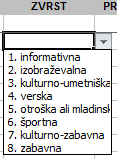 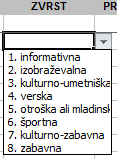 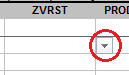 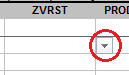 Za brisanje vrednosti izbrane iz spustnega menija se postavite na celico, katere vrednost želite izbrisati. Vrednost izbrišete s tipko »Delete«.Izpolnjevanje obrazcaPodatke vedno vnašajte v 13. vrstico obrazca. Ko vnos potrdite s klikom na , se vrstice pomaknejo navzdol in 13. vrstica je spet pripravljena za vnos nove vsebine.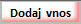 OSNOVNI PODATKIIzdajatelj Vpišite ime izdajatelja televizijskega programa.Ime programaVpišite ime programa za katerega vnašate podatke. Izdajatelji, ki pripravljajo več programov, vpisujejo podatke za vsak program posebej v svoj obrazec/datoteko. Ime programa naj bo enako vpisanemu imenu v razvidu medijev.LetoVpišite leto, za katero vpisujete podatke.PODATKI O PREDVAJANEM PROGRAMUDatum Vpišite datum predvajanja vsebine. Datum vpišite brez letnice in brez uporabe ločil (pik), vendar vedno v formatu DDMM. Primer: za 31. maj vpišete »3105«, za 1. december pa »0112«. Bodite pozorni na uporabi začetne 0 pri dnevih in mesecih, sicer bo datum vpisan napačno. Obrazec bo po potrditvi vnosa s tipko ENTER samodejno vstavil ločila; preverite, če je datum vpisan pravilno.ZačetekVpišite uro začetka predvajanja programske vsebine. Uro vpišite brez uporabe ločil (pike, dvopičja) v formatu UUMMSS. Primer: za 08:12:05 vpišite »081205«, za 12:00:01 pa »120001«. Bodite pozorni na uporabi začetne 0 pri urah, minutah, sekundah, sicer bo ura vpisana napačno. Obrazec bo po potrditvi vnosa s tipko ENTER samodejno vstavil dvopičja; preverite, če je čas vpisan pravilno.TrajanjeVpišite trajanje predvajanja programske vsebine. Čas vpišite brez uporabe ločil (pike, dvopičja) v formatu UUMMSS. Primer: za 08:12:05 vpišite »081205«, za 12:00:01 pa »120001«. Bodite pozorni na uporabi začetne 0 pri urah, minutah, sekundah, sicer bo čas vpisan napačno. Obrazec bo po potrditvi vnosa s tipko ENTER samodejno vstavil dvopičja; preverite, če je čas vpisan pravilno.NaslovVpišite naslov programske vsebine. ZvrstS spustnega menija izberite ustrezno zvrst predvajane vsebine, skladno z 12. do 19. členom Metodologije in Pravilnikom o merilih za opredelitev vsebin lastne produkcije (Uradni list RS, št. 77/2002; v nadaljevanju: Pravilnik) oziroma slovensko glasbo predvajano izven programskih vsebin, skladno s 6. členom in 2. odstavkom 20. člena Metodologije. ProdukcijaS spustnega menija izberite ustrezno vrednost, skladno z Metodologijo (32. do 36. člen).Če izberete hišno/naročeno produkcijo, se v naslednje polje Delež samodejno vpiše delež produkcije 100%, če izberete koprodukcijo, v polje Delež v odstotkih vpišite vaš delež koprodukcije, ki šteje v vašo lastno produkcijo (na obvezen vnos vas bo opozorilo rdeče polje s puščico: .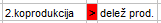 Če izberete kupljeno produkcijo, polja Delež ne spreminjajte.Če ste kot zvrst programske vsebine izbrali slovensko glasbo izven programskih vsebin, vnosnega polja Produkcija ne izpolnite.PredvajanjeS spustnega menija skladno z 41., 42., 43. in 44. členom Metodologije izberite, ali gre za premierno predvajanje, prvo ponovitev, drugo ponovitev televizijske pogovorne oddaje ali za kasnejšo ponovitev.Če ste kot zvrst programske vsebine izbrali slovensko glasbo izven programskih vsebin, vnosnega polja Predvajanje ne izpolnite.DN. ODD. ČASVpišite dnevni oddajni čas, skladno z 66. členom ZMed. Oddajni čas vpišite enkrat za vsak dan vnesenih vsebin, npr. ob prvi ali zadnji vneseni vrstici podatkov za posamezni dan.Čas vpišite brez uporabe ločil (pike, dvopičja) v formatu UUMMSS. Primer: za 08:12:05 vpišite »081205«, za 12:00:01 vpišite »120001« za 24:00:00 pa »240000«. Bodite pozorni na uporabo začetne 0 pri urah, minutah, sekundah, sicer bo čas vpisan napačno. Obrazec bo po potrditvi vnosa s tipko ENTER samodejno vstavil dvopičja; preverite, če je čas vpisan pravilno.Vnos podatkov v posamezno vrstico potrdite s klikom na , na koncu 13., vnosne vrstice. Vnesena vrstica se pomakne navzdol, vnosno polje pa se samodejno prestavi na začetek 13. vrstice, ki je pripravljena za vnos nove vsebine.Ko zaključite z vnosom podatkov, datoteke ne pozabite shraniti in narediti varnostne kopije.Zakonodaja, predpisi:Zakon o medijih (ZMed)Uradni list RS, št. 110/2006 http://www.uradni-list.si/1/objava.jsp?urlid=2006110&stevilka=4666Metodologija nadzorstva avdiovizualnih medijskih storitev in radijskih programov (Metodologija)Uradni list RS, št. 31/2012 http://www.uradni-list.si/1/objava.jsp?urlid=201231&stevilka=1350Pravilnik o merilih za opredelitev vsebin lastne produkcije (Pravilnik)Uradni list RS, št. 77/2002 http://www.uradni-list.si/1/objava.jsp?urlid=200277&stevilka=3714 